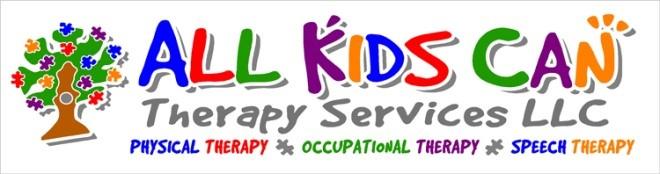 SUPPLEMENTAL STAFFING AGREEMENT This Agreement is entered into this 11th day of January 1, 2020, by and between Gallatin County School Corporation referred to in this Agreement as "FACILITY," and All Kids Can Therapy Services, LLC, with an 
office located at 2420 Wilson Ave, Madison, IN  47250, referred to in this Agreement as 
"AKC." FACILITY requires health care candidate(s) to work in various areas of FACILITY on various days, and 
wishes to engage AKC to provide such candidate to supplement Facility's staff. AKC provides supplemental health care staffing on a best-efforts basis and is willing to use its best efforts to 
provide suitable candidate(s) to FACILITY. Therefore, FACILITY and AKC agree to the following terms and conditions. ARTICLE 1. TERM OF AGREEMENT1.01 Term and Termination. This Agreement will be in effect until terminated by either 
party.  Either party may terminate this Agreement at any time and for any or no reason by 
providing at least thirty (30) days advance written notice of the termination date to the 
other party. Such termination will have no effect upon the rights and obligations under 
this Agreement resulting from any candidate placement occurring prior to the effective 
date of the termination, which rights and obligations shall survive such termination. ARTICLE 2. RESPONSIBILITlES OF AKC 2.01 Services. AKC will, upon request by FACILITY, use its best efforts to provide therapists 
and allied health practitioners ("Candidates") to FACILITY for supplemental staffing 
services, subject to availability of qualified Candidates. Candidates will be employees of 
AKC or employees of a subcontractor of AKC, which status will be identified to FACILITY 
at the time the Candidate is presented. AKC will assign Candidates only to areas of 
practice within the Candidate's clinical competence. Assignments are subject to the prior 
approval of FACILITY's designee. Assignments of Candidates will be in accordance 
with terms and conditions of assignment, including identification of the Candidate, the 
applicable rates and the effective period of the assignment, all as set forth in a written 
assignment in substantially the form of Attachment B hereto, which in each case with 
respect to a Candidate assignment upon execution by AKC and FACILITY shall hecome 
part of and subject to this Agreement. 2.02 Candidate. Candidates will meet the following criteria: Possess current state license/registration and/or certifications, including CPR 
	certification, as required by applicable laws, regulations, or accreditation 
	standards for the services to be provided to FACILITY. Upon request, 
	Candidate will present appropriate evidence of such license, registration or  
	certification to FACILITY Administrator. Meet AKC and FACILITY conditions of employment regarding FACILITY 
policies, procedures, and health clearance (to include proof of pre-employment, physical, TB skin testing, Immunization, Infection Control, and Hepatitis B 
vaccine or declination statement), provision of professional references, criminal 
background check, 10 panel drug screen, Office of Inspector General and 
General Services Administration exclusions/sanctions check, comprehensive 
background screening, and any other applicable hiring criteria, documentation of 
which will be kept in the AKC employee file at no cost to FACILITY. 2.03 Insurance. AKC will maintain (at its sole expense), or require the Candidate to maintain, 
a valid policy of insurance evidencing general and professional liability coverage of not 
less than $1,000,000 per occurrence and $3,000,000 in annual aggregate covering acts or 
omissions which may give rise to liability for services under this Agreement. AKC will 
provide a certificate of insurance evidencing such coverage upon request by FACILITY. 2.04 Employer Obligations. AKC, or its subcontractor, if applicable, will be responsible as 
employer for payment of wages and other compensation to the Candidate, and for any 
applicable mandatory withholdings and contributions such as federal, state, and local 
income taxes, social security taxes, worker's compensation, and unemployment 
insurance. 2.05 Record Access. In instances where FACILITY is Medicare and/or Medicaid certified, 
AKC agrees that in accordance with Section 952 of the Omnibus Budget Reconciliation 
Act of 1980, its contracts, books, documents and records will be made available to the 
Comptroller General of the United States, the United States Department of Health and 
Human Services and their duly authorized representatives ("USDHHS") until the 
expiration of four (4) years after services are furnished under this Agreement. 2.06 Staff Communications. AKC will maintain a communication protocol for Candidates 
addressing their timely communication to AKC of (i) unexpected incidents, errors and 
sentinel events involving the Candidate or the Candidate's services under this Agreement 
and (ii) occupational safety hazards or events that involve the Candidate. ARTICLE 3. RESPONSIBILITIES OF FACILITY 3.01 Responsibility for Patient Care. FACILITY shall retain full responsibility and 
authority for patient care while using a Candidate. 3.02 Insurance. FACILITY will maintain at its sole expense insurance covering its acts or 
omissions in an amount generally considered standard in FACILITY's industry. 
FACILITY will forward evidence of coverage to AKC prior to execution of this 
Agreement and will give prompt written notice of any material change in FACILITY 
coverage. 3.03 Incident, Error, Tracking System. FACILITY agrees to notify AKC within forty-eight 
hours of any reported incident, error or tracking error involving a Candidate or services 
performed under this Agreement.  ARTICLE 4. MUTUAL RESPONSIBILITIES 4.01 Orientation and Evaluation. FACILITY agrees to provide Candidate with an adequate 
and timely orientation to FACILITY's relevant unit, setting, or program-specific policies 
and procedures. At a minimum, FACILITY will orient Candidate to its hazard 
communication procedures and the FACILITY-specific Exposure Control Plan as it 
pertains to OSHA requirements for blood borne pathogens. FACILITY agrees to conduct 
performance evaluations of all Candidates as required for compliance with JCAHO 
requirements. AKC will reasonably cooperate with FACILITY's efforts to meet its 
obligations under this Section 4.01. 4.02 Hiring Policy. Neither FACILITY nor any parent, subsidiary or other entity related or 
affiliated with FACILITY or its parent or subsidiary shall directly or indirectly hire or 
utilize (except as provided in an agreement with AKC) any Candidate introduced to 
FACILITY by AKC for a period of one year after the later of the termination of an 
assignment from AKC and the identification of the Candidate to FACILITY. Both parties agree not to solicit the employees of the other, directly or indirectly, including through their agents or related entities, for employment during the period of such employee's employment by 
the other party and for one year thereafter. 4.03 Non-discrimination. Neither AKC nor FAClLITY will discriminate on the basis of age, 
race, color, national origin, religion, sex, disability, being a qualified disabled veteran, 
being a qualified veteran of the Vietnam era, or any other category protected by law. ARTICLE 5. COMPENSATION 5.01 Rates. FACILITY will supply AKC under this Agreement at the rates listed in Attachment 
B or on individual candidate confirmation sheets. 5.02 Billing. AKC may submit monthly electronic invoices to FACILITY for the services of 
Candidate during the prior week. 5.03 Payment. All amounts due to AKC are net 30 days. FACILITY wil1 send all payments to 
the address printed on AKC's electronic invoice. FACILITY will pay or promptly 
reimburse AKC for any state, sales, use or receipts taxes on amounts due AKC hereunder. 5.04 Late Payment. Invoices not paid within thirty (30) days from the date of the invoice will 
accumulate interest, until paid, at the rate of one and one-half percent (1 ½%) per month 
on the unpaid balance, equating to an annual percentage rate of eighteen percent (18%), 
or the maximum rate permitted by applicable law, whichever is less. 5.05 Rate Change. AKC will give FACILITY at least thirty (30) days advance written notice 
of any change in rates. If FAClLITY does not reject the new rates in writing within the thirty-day notice period, then AKC may begin to charge the new rates at the end of such 
notice period. ARTICLE 6. GENERAL TERMS 6.01 Headings. The beadings of sections and subsections of this Agreement are for reference 
only and will not affect in any way the meaning or interpretation of this Agreement. 6.02 Entire Contract. This Agreement, together with all attachments and addenda hereto, 
including all Candidate assignments in writing executed by the parties in the future under 
this Agreement, which shall be considered incorporated herein and made a part hereof, 
constitutes the entire contract between FACILITY and AKC regarding the services 
covered under this Agreement. Any agreements, promises, negotiations, or 
representations not expressly set forth in this Agreement are of no force or effect. This 
Agreement may be executed in any number of counterparts, each of who will be deemed 
to be the original. No amendments to this Agreement will be effective unless made in 
writing and signed by both parties. This Agreement will be governed by and construed in 
accordance with the laws of the state of KENTUCKY.6.03Independent Contractors. The parties enter into this Agreement as independent 
contractors, and nothing contained in this Agreement will be construed to create a 
partnership, joint venture, agency, or employment relationship between the parties. 6.04Assignment. Neither party may assign this Agreement without the prior written consent 
of the other party, and such consent will not be unreasonably withheld. No such consent 
will be required for assignment to an entity owned by or under common control with 
assignor. In any event, the assigning party will remain fully responsible for compliance 
with all of the terms of this Agreement. 6.05 Indemnification. AKC agrees to indemnify and hold harmless FACILITY, its directors, 
officers, employees, and agents from and against any and all claims, actions, or liabilities 
which may be asserted against them by third parties in connection with the negligent 
performance of AKC, its directors, officers, employees, or agents under this Agreement. 
FACILITY agrees to indemnify and hold harmless AKC, its directors, officers, employees, 
and agents from and against any and all claims, actions, or liabilities which may be 
asserted against them by third parties in connection with the negligent performance of 
FAOLITY, its directors, officers, employees, or agents under this Agreement or in 
connection with the conduct of its business. 6.06 Notices. Any notice or demand required under this Agreement will be in writing; will be 
personally served or sent by certified mail, return receipt requested, postage prepaid, or 
by a recognized overnight carrier which provides proof of receipt; and will be sent to the 
addresses below. Either party may change the address to which notices are sent by 
sending written notice of such change of address to the other party.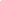 6.07 Availability of Candidate. The parties agree that AKC's duty to supply Candidates on 
request of FACILITY is on a best efforts basis and subject to the availability of qualified 
Candidates. The failure of AKC to provide a Candidate or the failure of FACILITY to 
request a Candidate results in no penalty and does not constitute a breach of this 
Agreement. 6.08 Compliance with Laws. If any law or regulation is enacted, modified, or judicially 
interpreted so that this Agreement would be found not to comply with such law or 
regulation, this Agreement will terminate immediately upon either party's receipt of 
notice of termination from the other party. 6.09 Attorney's Fees. If any legal action or other proceeding of any kind is brought for the 
enforcement of this Agreement or because of an alleged breach, default, or any other 
dispute in connection with any provision of this Agreement, the successful or prevailing 
party shall be entitled to recover from the other all reasonable attomey's fees and other 
costs incurred in pursuing such action or proceeding, in addition to any relief which it 
may otherwise be entitled. FAClLITY and AKC have acknowledged their understanding of and agreement to the mutual promises 
written above by executing this Agreement. ALL KIDS CAN Therapy Services, LLC			Gallatin COUNTY SCHOOL CORPORATION					CORPORATIONSignature						SignaturePrinted Name & Title					Printed Name & TitleDate							DateAttachment B 
All-Inclusive Hourly Rate Sheet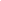 All Kids Can Therapy Services All Inclusive Service AgreementSetting forthContract Assignment Terms and Rate Sheet This Attachment shall be part of the All Kids Can Therapy Services, LLC Agreement between Gallatin COUNTY SCHOOL CORPORATION and ALL KIDS CAN THERAPY SERVICES, dated January 1, 2020. Physical Therapist 
Occupational Therapist 
Speech Therapist$75 per HourThis hourly rate includes treatment, meetings and documentation time performed by the therapist.CONTRACT LENGTH This Allied contract between Facility and All Kids Can Therapy Services, LLC will be for a minimum of 1 year.  All contracts will be based on billing rates listed above. HOLIDAYS Employees of All Kids Can Therapy Services do not work on the following holidays: New Year's Eve and Day 
Christmas Eve d Day 
Labor Day Thanksgiving Day 
Memorial Day 
Independence DayFacility Representative			 Facility Representative SignatureAll Kids Can Therapy 			All Kids Can Therapy Representative Signature